Тэма: Падагульненне і сістэматызацыя вывучанага па раздзеле “Фанетыка і арфаэпія. Графіка і арфаграфія”Мэты: Паглыбіць і сістэматызаваць веды вучняў па асноўных пытаннях фанетыкі і арфаэпіі, графікі і арфаграфіі. Удасканальваць уменні пазнаваць моўныя з'явы, групаваць іх, устанаўліваць лагічныя сувязі, выконваць фанетычны разбор слоў; выхоўваць самастойнасць і дысцыплінаванасць.Ход урокаЭпіграф:  [Ступайц’э] [ц’в’орда] [па] [з’амл’і][Мацуй’ц’э] [м’ір], [с’аброўства], [згоду][Ды] [помн’іц’э], [адкул’] [прыйшл’і],[З й’акой] [з’амлз’і], [з й’акога] [роду].Стадыя выкліку:Арганізацыйны момант:Настраёвая рэфлексія.-Скажыце, калі ласка, як ваш сённяшні настрой. Я спадзяюся, што ў працэсе нашага ўрока ваш настрой стане яшчэ лепш. Давайце адгарнем сшыткі, запішам дату, класная работа, тэму.А якое свята набліжаецца? (Дзень Перамогі) І сёння на ўроку я прапаную вам крышачку пафантазіраваць . мы з вамі адправімся ў падарожжа па нашай краіне. Наведаем кожную вобласць нашай Радзімы. Але ўрок будзе не зусім звычайны. Давайце ўявім сябе абаронцамі, якім выпала місія вызваліць краіну ад ворагаў. А будзе вызвалена наша Радзіма толькі ў тым разе, калі мы з вамі правільна выканаем заданні.І як заўседы ў пачатку ўрока давайце з вамі агучым тэму ўрока і вызначым тыя задачы, якія перад намі стаяць на сённяшнім уроку. ІІ. Стадыя асэнсавання.Практычная частка:І так, мы адпраўляемся ў падарожжа па краіне.Першая вобласць, якую мы павінны вызваліць – Магілеўская. Цэнтр  - Магілёў. Калісьці знакаміты беларускі паэт Я.Купала расказаў пра гісторыю назвы горада Магілева ў сваёй паэме  “Магіла льва”. І вось іншаземцы выпусцілі страшнага Машэку з магілы. А мы павінны яго злавіць і закадзіраваць магілу. А каб гэта зрабіць, трэба знайсці адпаведнасці. Правільныя адказы  – гэта шыфроўка для магілы.1). Знайсці адпаведнасць, 2 А, 3 Б, 4 ВЗ першым заданнем  мы справіліся добра. Магілёўская вобласць – вызвалена (агляд фотаздымкаў пра вобласць).А зараз пераносімся ў Віцебскую вобласць. Каб вызваліць яе з-пад чар, трэба правільна зрабіць гукавы запіс словы ВІЦЕБСКАЯ.Скажыце, калі ласка, ці вядома вам, што змешчана на гэтым фотаздымку? Помнік чаму? (Ў) У якім горадзе змешчаны такі цікавы помнік? (Полацк)Помнік літары «Ў» — помнік у Полацку, прысвечаны 22-й літары беларускага алфавіту. Усталяваны ў верасні 2003 года падчас святкавання 10-га «Дня беларускага пісьменства». Першапачатковая ідэя помніка належыць беларускаму каліграфу прафесару Паўлу Семчанка. Аўтар помніка  Аляксандр Фінскі. Помнік зроблены ў выглядзе стэлы, на якой зафіксавана літара «Ў», а таксама ўвесь беларускі алфавіт. Стэла таксама служыць сонечным гадзіннікам.Заданне на Ў (Лічбавы дыктант)1 2 3 4 5 6 7 8 9 10Дзяўчынка, быў, дачка-ўцеха, прыгожыя унты, пачулася “ўра”, ва Уфе, фрау, акварыум, мастакі – ўмельцы,  УкраінаГомельская вобласць вядома ў свеце як радзіма многіх беларускіх пісьменнікаў. Адзін з іх – І.Мележ. Калі ворагі напалі на вобласць, у тэксце зніклі некаторыя літары і мы не можам яго расчытаць. Давайце ўставім патрэбныя літары і вызвалім вобласць. (Выконваецца па варыянтах – 1,2,3 абзацы)Мележ любі… пры…зджаць у Куранёўку, заходзіць да цёткі Га…ы і, се…шы на прызбу ці на лавачку, …спамінаць тое, далёкае. Яшч… любі… ён спыняцца ў стрыечнай с…стры Насці. Яе хата была для яго таксама як родная.У дз…цячыя гады яму адчувалася там надзвычай добра. Адсюль лё..ка бегалася ў арэхі, хадзілася ў грыбы. У Насцінай хаце ён упершыню адчу… смак звычайнага мёду. Хоць не адну стрэмку загна… ён у б…сую н…гу, бегаючы па навако…і, да Насцінай хаты ц…гнула, як магнітам.І калі да Мележа прыйшла в…домасць, яго таксама часта бачылі тут. Ён ніколі не цура…ся  р…дных м…сцін, людзей, з якімі вырас, між якіх набіра…ся жы…ёвай мудрасці. Да канца дзён сваіх ён дз…ліў з імі радасць і смутак.2.5.  Фізкультхвілінка“Суседзі Беларусі”На поўначы ад Беларусі жывуць літоўцы і латышы (рукі падняць уверх).На поўдні ад Беларусі жывуць украінцы (нагнуцца і дакрануцца да падлогі).На захадзе ад Беларусі жывуць палякі (адной рукой пацягнуцца ўбок).На ўсходзе ад Беларусі жывуць расіяне (другой рукой пацягнуцца ўбок).Мы падыходзім да новай вобласці – Гродзенскай. У часы ВКЛ Навагрудак быў сталіцаю вялікай дзяржавы. А зараз ён у палоне ворагаў. І так адпраўляемся вызваляць адзін з гарадоў вобласці. Заданне, якое мы павінны выканаць, называецца “Паляванне на арфаграму”. Нам патрэбна адправіць тэлеграму ў сучасную сталіцу нашай краіне – Мінск і расказаць пра былую сталіцу ВКЛ – Навагрудак. Але тэкст зачараваны. Ворагі зашыфравалі многія словы, зрабіўшы ў іх памылкі. Мы павінны іх выправіць.НавагрудакНавагрудак лежыць на Навагрудскім ўзвышы.  Там, дзе узвыша рэска спадае да Нёмана, яно пасечано ярамі. Навагрудскія вышыні – адна з самых высокіх гор на Беларуссі, таму што тут заўсёды на некалкі градўсаў халадней.Навагрудак быу калісці сталіцай Велікага Княства Літоўскага. Вежы, якія высяцца над горадам, моцна пашкоджаны стагодзямі. Знізу відаць вазярцо Літоука. Згодна з паданем, тут разбілі крыжакоў. Гэта історыя лягла у аснову паэмы Міцкевіча “Гражына.Калі пагледзіш уніз, то убачыш там стары касцёл, ў якім венчаўся княсь Ягайла і у якім хрысцілі Міцкевіча. Глянеш назад – там домік-музей Міцкевіча, адновлены з руін. Увогуле, тут многае звязана з імем велікага паэта.НавагрудакНавагрудак ляжыць на Навагрудскім ўзвышшы.  Там, дзе узвышша рэзка спадае да Нёмана, яно пасечана ярамі. Навагрудскія вышыні – адна з самых высокіх гор на Беларусі, таму што тут заўсёды на некалькі градусаў халадней.Навагрудак быу калісьці сталіцай Вялікага Княства Літоўскага. Вежы, якія высяцца над горадам, моцна пашкоджаны стагоддзямі. Знізу відаць азярцо Літоўка. Згодна з паданнем, тут разбілі крыжакоў. Гэта гісторыя лягла ў аснову паэмы Міцкевіча “Гражына”.Калі пагледзіш уніз, то ўбачыш там стары касцёл, у якім вянчаўся князь Ягайла і ў якім хрысцілі Міцкевіча. Глянеш назад – там домік-музей Міцкевіча, адноўлены з руін. Увогуле, тут многае звязана з імем вялікага паэта.Самаправерканаступная вобласць – Брэсцкая. Гэту вобласць вобласць вельмі часта наведваюць турысты. І вось ворагі вырашылі ўнесці новыя правілы напісання слоў. Мы павінны напісаць слоўнікавы дыктант і даказаць, што мы ведаем правілы напісання слоў і самі правілы.А)Ляснік, зеляніна, пясок, поспех, дзверы, восем, васьмёрка, салаўі,  пер’е, п’еса, мільён, цэгла, цагляны, біёлаг, біялогія.Б) Размеркавальны дыктант (е,ё,ю, я, і абазначаюць 2 гукі ці 1)1 гук                                                                         2 гукіЗебра, каляя, яблык, лёд, аб’ява, сяло, сіла, медальён, салаўі, кліент, снег, прыём, ягада, ёд, вывучаю, мёд.Мінская вобласць. Гэта сэрца нашай краіны. 1. Колькі галосных гукаў у беларускай мове?а) 6;    б) 8 ;   в) 10 2. Якіх галосных гукаў няма ў беларускай мове?а) у;    б) я ;   в) е;   г)  о 3. Якія літары могуць могуць абазначаць два гукі:а) ё;    б) о ;   в) ы;   г)  я4. У якіх словах літара е абазнае два гукі:а) бегчы;    б) есці;   в) смачнае;   г) станеш5. У якіх словах літара і абазначае два гукіа) краіна;    б) сліва;   в) ніва;   г) вераб’іны6. У якіх словах ёсць гук й а) елка;    б) край;   в) планета;   г) з’яўленне7. У якіх словах літара Я абазначае адзін гука) лясок;    б) селянін ;   в) яблык;   г)  маяк8. Якіх гукаў няма ў беларускай мове:а) ў;    б) ў;   в) ь;   г)  й9. Якія гукі ёсць у беларускай мове, але няма ў рускай:а) дз;    б) я;   в) апостраф;   г)  дж10. Колькі літар у беларускім алфавіцеа) 31;    б) 33;  в) 32.Узаемаправерка работ1 а; 2 б, в; 3 а, г; 4 б,в, 5 а, г; 6 а, б, г; 7 а,б; 8 а,в; 9 а,г; 10. В.2.8. Мы вызвалілі нашу краіну ад ворагаў. Але давайце звернемся да дошкі, да нашага эпіграфа. Яго трэба правільна запісаць, згодна з правіламі беларускай арфаграфіі.- У чым сэнс гэтых радкоў? Ступайце цвёрда па зямлі, Мацуйце мір, сяброўства, згоду Ды помніце, адкуль прыйшлі, З якой зямлі, з якога роду. На лістках у выглядзе лістка бярозы, зубра, васілька напішыце, чаму вы любіце Беларусь?Я люблю Беларусь, таму што…ІІІ. Абагульненне і сістэматызацыяШто мы рабілі на сенняшнім уроку?Якія задачы былі пастаўлены ў пачатку ўрока?Ці выканалі мы іх?ІV. Рэфлексія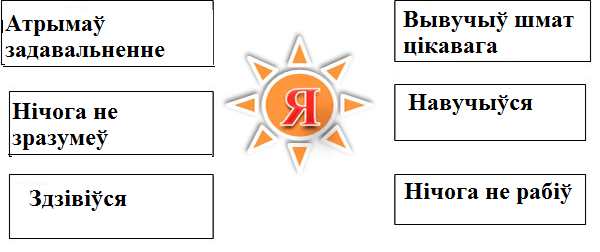 Картка вучняПадкрэсліце тое, што вы рабілі сёння на ўроку1.ФанетыкаА. Правільнае літаратурнае вымаўленне  гукаў мовы і іх спалучэнняў2. АрфаэпіяБ. Спосабы абазначэння гукаў на пісьме3. ГрафікаВ. Раздзел навукі аб мове, у якім вывучаюцца правілы напісання слоў4. АрфаграфіяГ. Раздзел навукі аб мове, у якім вывучаюцца гукі мовы, націск, складЗнайдзіце адпаведнасціАдказы: Знайдзіце адпаведнасціАдказы: Устаўце прапушчаныя літарыМележ любі… пры…зджаць у Куранёўку, заходзіць да цёткі Га…ы і, се…шы на прызбу ці на лавачку, …спамінаць тое, далёкае. Яшч… любі… ён спыняцца ў стрыечнай с…стры Насці. Яе хата была для яго таксама як родная.У дз…цячыя гады яму адчувалася там надзвычай добра. Адсюль лё..ка бегалася ў арэхі, хадзілася ў грыбы. У Насцінай хаце ён упершыню адчу… смак звычайнага мёду. Хоць не адну стрэмку загна… ён у б…сую н…гу, бегаючы па навако…і, да Насцінай хаты ц…гнула, як магнітам.І калі да Мележа прыйшла в…домасць, яго таксама часта бачылі тут. Ён ніколі не цура…ся р…дных м…сцін, людзей, з якімі вырас, між якіх набіра…ся жы…ёвай мудрасці. Да канца дзён сваіх ён дз…ліў з імі радасць і смутак.Устаўце прапушчаныя літарыМележ любі… пры…зджаць у Куранёўку, заходзіць да цёткі Га…ы і, се…шы на прызбу ці на лавачку, …спамінаць тое, далёкае. Яшч… любі… ён спыняцца ў стрыечнай с…стры Насці. Яе хата была для яго таксама як родная.У дз…цячыя гады яму адчувалася там надзвычай добра. Адсюль лё..ка бегалася ў арэхі, хадзілася ў грыбы. У Насцінай хаце ён упершыню адчу… смак звычайнага мёду. Хоць не адну стрэмку загна… ён у б…сую н…гу, бегаючы па навако…і, да Насцінай хаты ц…гнула, як магнітам.І калі да Мележа прыйшла в…домасць, яго таксама часта бачылі тут. Ён ніколі не цура…ся р…дных м…сцін, людзей, з якімі вырас, між якіх набіра…ся жы…ёвай мудрасці. Да канца дзён сваіх ён дз…ліў з імі радасць і смутак.“Паляванне на арфаграму”НавагрудакНавагрудак лежыць на Навагрудскім ўзвышы.  Там, дзе узвыша рэска спадае да Нёмана, яно пасечано ярамі. Навагрудскія вышыні – адна з самых высокіх гор на Беларуссі, таму што тут заўсёды на некалкі градўсаў халадней.Навагрудак быу калісці сталіцай Велікага Княства Літоўскага. Вежы, якія высяцца над горадам, моцна пашкоджаны стагодзямі. Знізу відаць вазярцо Літоука. Згодна з паданем, тут разбілі крыжакоў. Гэта історыя лягла у аснову паэмы Міцкевіча “Гражына.Калі пагледзіш уніз, то убачыш там стары касцёл, ў якім венчаўся княсь Ягайла і у якім хрысцілі Міцкевіча. Глянеш назад – там домік-музей Міцкевіча, адновлены з руін. Увогуле, тут многае звязана з імем велікага паэта.“Паляванне на арфаграму”НавагрудакНавагрудак лежыць на Навагрудскім ўзвышы.  Там, дзе узвыша рэска спадае да Нёмана, яно пасечано ярамі. Навагрудскія вышыні – адна з самых высокіх гор на Беларуссі, таму што тут заўсёды на некалкі градўсаў халадней.Навагрудак быу калісці сталіцай Велікага Княства Літоўскага. Вежы, якія высяцца над горадам, моцна пашкоджаны стагодзямі. Знізу відаць вазярцо Літоука. Згодна з паданем, тут разбілі крыжакоў. Гэта історыя лягла у аснову паэмы Міцкевіча “Гражына.Калі пагледзіш уніз, то убачыш там стары касцёл, ў якім венчаўся княсь Ягайла і у якім хрысцілі Міцкевіча. Глянеш назад – там домік-музей Міцкевіча, адновлены з руін. Увогуле, тут многае звязана з імем велікага паэта.4. Тэст1. Колькі галосных гукаў у беларускай мове?а) 6;    б) 8 ;   в) 10 2. Якіх галосных гукаў няма ў беларускай мове?а) у;    б) я ;   в) е;   г)  о3. Якія літары могуць могуць абазначаць два гукі:а) ё;    б) о ;   в) ы;   г)  я4. У якіх словах літара е абазнае два гукі:а) бегчы;    б) есці;   в) смачнае;   г) станеш5. У якіх словах літара і абазначае два гукіа) краіна;    б) сліва;   в) ніва;   г) вераб’іны6. У якіх словах ёсць гук й а) елка;    б) край;   в) планета;   г) з’яўленне7. У якіх словах літара Я абазначае адзін гука) лясок;    б) селянін ;   в) яблык;   г)  маяк8. Якіх гукаў няма ў беларускай мове:а) ў;    б) ў;   в) ь;   г)  й9. Якія гукі ёсць у беларускай мове, але няма ў рускай:а) дз;    б) я;   в) апостраф;   г)  дж10. Колькі літар у беларускім алфавіцеа) 31;    б) 33;  в) 32.Адказы:1.2.3.4.5.6.7.8.9.10.